SERVIÇO PÚBLICO FEDERAL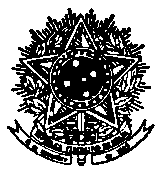 UNIVERSIDADE FEDERAL DE SANTA CATARINAPRÓ-REITORIA DE DESENVOLVIMENTO E GESTÃO DE PESSOASDEPARTAMENTO DE DESENVOLVIMENTO DE PESSOASCAMPUS UNIVERSITÁRIO REITOR JOÃO DAVID FERREIRA LIMA - TRINDADE CEP: 88.040-900 - FLORIANÓPOLIS - SCTELEFONE: (48) 3721-4574 E-MAIL: concurso.ddp@contato.ufsc.brEdital nº 053/DDP/2018A Diretora do Departamento de Desenvolvimento de Pessoas da Universidade Federal de Santa Catarina torna público o cronograma de provas do concurso público para o Departamento de Expressão Gráfica /Campus Universitário Reitor João David Ferreira Lima - Florianópolis, de que rata o Edital n° 053/DDP/2018, para o campo de conhecimento: Desenho e Modelagem Geométrica 3D (Processo: 23080.019930/2018-27).Florianópolis, 07 de novembro de 2018_____________________________________Servidor Sandro João Pereira(secretárioDATAHORÁRIOATIVIDADELOCAL05/11/201808h Instalação dos Trabalhos com a presença de todos os candidatosSala 129 1º Andar Bloco A – CCE05/11/201808h15min Sorteio de 2 pontos do conteúdo programático para a Prova EscritaSala 129 1º Andar Bloco A – CCE05/11/201808h30min Início da Prova Escrita Sala 129 1º Andar Bloco A – CCE06/11/201807h45minDivulgação da lista de aprovados na prova escrita Mural do Departamento de Expressão Gráfica e no link: (egr.ufsc.br)07/11/201807h45minTérmino do prazo para interposição de recursosDireção do Centro de Comunicação e Expressão07/11/201808hDivulgação do cronograma ajustado.Mural do Departamento de Expressão Gráfica e no link: (egr.ufsc.br)07/11/201808h30minInício do sorteio do ponto para a Prova Didática, por ordem de inscrição, em intervalos de 1 (uma) hora. Entrega pelo candidato das cópias do Projeto de Atividades Acadêmicas e Memorial Descritivo e do Curriculum Vitae da Plataforma Lattes, documentado.Sala 129 1º Andar Bloco A – CCE07/11/201808h30min44090006 – Cícero Borba WalendowskySala 129 1º Andar Bloco A – CCE07/11/201809h30min44090012 – Estevan Hideki MuraiSala 129 1º Andar Bloco A – CCE07/11/201810h30min44090014 – Gabriela Lima MenegazSala 129 1º Andar Bloco A – CCE07/11/201811h30min44090015 – Rômulo Adolfo Heringer FerreiraSala 129 1º Andar Bloco A – CCE08/11/201808h30minInicio da Prova Didática por ordem de inscriçãoSala 129 1º Andar Bloco A – CCE08/11/201808h30min44090006 – Cícero Borba WalendowskySala 129 1º Andar Bloco A – CCE08/11/201809h30min44090012 – Estevan Hideki MuraiSala 129 1º Andar Bloco A – CCE08/11/201810h30min44090014 – Gabriela Lima MenegazSala 129 1º Andar Bloco A – CCE08/11/201811h30min44090015 – Rômulo Adolfo Heringer FerreiraSala 129 1º Andar Bloco A – CCE08/11/201814hInício das apresentações do Projeto de Atividades Acadêmicas e Memorial Descritivo, por ordem de inscriçãoSala 129 1º Andar Bloco A – CCE08/11/201814hCícero Borba WalendowskySala 129 1º Andar Bloco A – CCE08/11/201815hEstevan Hideki MuraiSala 129 1º Andar Bloco A – CCE08/11/201816hGabriela Lima MenegazSala 129 1º Andar Bloco A – CCE08/11/201817hRômulo Adolfo Heringer FerreiraSala 129 1º Andar Bloco A – CCE09/11/20188hInício da Prova PráticaSala CCE11709/11/201816h30Sessão Pública para apuração do resultado do ConcursoSala 129 1º Andar Bloco A – CCE______________________________________Profº João Carlos LinharesUniversidade Federal de Santa Catarina (Presidente)______________________________________Profº Edmilson Rampazzo Klen Universidade Federal de Santa Catarina (Membro)_________________________Profª Raimundo Ricardo Matos da Cunha – Instituto Federal de Santa Catarina (Membro)